№ п/пНаименование товара, работ, услугЕд. изм.Кол-воТехнические, функциональные характеристикиТехнические, функциональные характеристики№ п/пНаименование товара, работ, услугЕд. изм.Кол-воПоказатель (наименование комплектующего, технического параметра и т.п.)Описание, значение1.Детский игровой комплекс ДИК 9.22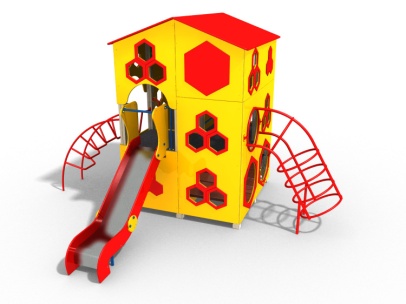 Шт. 1.Детский игровой комплекс ДИК 9.22Шт. Высота  (мм.) 3250(± 10мм)1.Детский игровой комплекс ДИК 9.22Шт. Длина  (мм.)5100(± 10мм)1.Детский игровой комплекс ДИК 9.22Шт. Ширина  (мм.) 4230(± 10мм)1.Детский игровой комплекс ДИК 9.22Шт. Высота площадки (мм)200; 12001.Детский игровой комплекс ДИК 9.22Шт. Применяемые материалыПрименяемые материалы1.Детский игровой комплекс ДИК 9.22Шт. Декоративные  фанерные элементыводостойкая фанера марки ФСФ сорт не ниже 2/2 толщиной не менее 15 мм (± 2мм) все углы фанеры должны быть закругленными, радиус не менее 20мм,ГОСТР 52169-2012.1.Детский игровой комплекс ДИК 9.22Шт. СтолбыВ кол-ве 9 шт. клееного деревянного  бруса, сечением не менее 100х100 мм и имеющими скругленный профиль с канавкой  посередине. Сверху столбы должны заканчиваться пластиковой  заглушкой синего цвета в форме четырехгранной усеченной пирамиды.Снизу столбы должны оканчиваться металлическими оцинкованными  подпятниками выполненным из листовой стали толщиной не менее 4мм и трубы диаметром не менее 42 мм и толщиной стенки 3.5мм, подпятник должен заканчиваться монтажным круглым фланцем, выполненным из стали толщиной не менее 3мм, которые бетонируются в землю.1.Детский игровой комплекс ДИК 9.22Шт. Полы башенВ количестве 3 шт. должен быть выполнен из ламинированной, противоскользящей, влагостойкой фанеры толщиной не менее 18 мм, два площадью не менее 1м², один площадью не менее 2 м², опирающейся на брус сечением не менее 40х90 мм. Вязка бруса со столбами осуществляется методом, через прямой одинарный глухой шип, крепление нигелем.1.Детский игровой комплекс ДИК 9.22Шт. Скат горки, высота 1200В кол-ве 1шт. Каркас должен быть выполнен из профильной трубы сечением не менее 50х25х2мм и утоплен в отфрезерованный паз фанерного борта по всей длине.Желоб должен быть изготовлен из единого листа не ржавеющей стали, толщиной не менее 1,5 мм, приваренным к каркасу горки. Борта горки выполнены из влагостойкой фанеры марки ФСФ сорт не ниже 2/2  толщиной не менее 24мм и высотой не менее 120мм. Боковые ограждения ската горки выполнены из влагостойкой фанеры марки ФСФ сорт не ниже 2/2 толщиной не менее 24мм, высотой не менее 700мм и оборудованы поручнем ограничителем на высоте  не менее 600мм. Поручень должен быть выполнен  из металлической трубы диаметром не менее 32мм и толщиной стенки 3.5мм с двумя штампованными ушками из стали не менее 4 мм, под 4 мебельных болта.1.Детский игровой комплекс ДИК 9.22Шт. КрышаВ кол-ве 1 шт. Скаты крыши выполнены из фанеры толщиной не менее 24 мм, скрепляются между собой на оцинкованные уголки 50х50х2,5мм. 1.Детский игровой комплекс ДИК 9.22Шт. Перекладина с канатомВ кол-ве 2 шт. должна быть выполнена  из металлической трубы диметром не менее 32мм и толщиной стенки 3.5мм и иметь два ребра жесткости. Канат полипропиленовый диаметр не менее 30мм бетонируется в землю.1.Детский игровой комплекс ДИК 9.22Шт. Ручка вспомогательнаяВ кол-ве 3 шт. должна быть выполнена  из металлической трубы диметром не менее 22 мм и толщиной стенки 2.5 мм  с двумя штампованными ушками,выполненными из листовой стали толщиной не менее 4мм, под 4 самореза. Вся металлическая поверхность обрезинена слоем яркой однородной резины (синим, красным или желтым цветом), толщина резинового слоя ручки  не менее 5 мм. Обрезинивание металла выполнено методом литья под давлением. Внешняя поверхность резины имеет фактуру шагрени. Температура эксплуатации прорезиненной ручки от -50°С до +60°С. Резиновая поверхность ручки препятствует соскальзыванию руки и исключает примерзание мягких тканей человека в холодное время года. За счет обрезинивания  достигается более высокая травмобезопасность, атмосферостойкость и износостойкость оборудования.1.Детский игровой комплекс ДИК 9.22Шт. ОграждениеВ кол-ве 17 шт. должно быть выполнено из влагостойкой фанеры марки ФСФ сорт не ниже 2/2 и толщиной не менее 21мм, иметь вырезы в виде окошек и лазов (в форме пчелиных сот) с декоративными фанерными накладками. Одно ограждение должно быть выполнено в виде альпинистской стенки вырезами для ног снизу и круглым вырезом-лазом сверху.1.Детский игровой комплекс ДИК 9.22Шт. Сетка-лазВ кол-ве 1 шт.  размером не менее 980х800мм. Должна быть выполнена из полипропиленового армированного каната, скрепленного между собой антивандальной и безопасной  пластиковойстяжкой троса и заканчиваться «Т» образной пластиковой заглушкой. 1.Детский игровой комплекс ДИК 9.22Шт. ЛазВ кол-ве 1 шт.  размером не менее 2100х780мм. Должен быть выполнен из совокупности бруса сечением не менее 40х90 мм и двух металлических ободов, выполненных из трубы сечением не менее 50х25 мм.1.Детский игровой комплекс ДИК 9.22Шт. ПерекладинаВ кол-ве 9 шт. должна быть выполнена  из металлической трубы диметром не менее 32мм и толщиной стенки 3.5мм с двумя штампованными ушками, выполненными из листовой стали толщиной не менее 4мм, под 4 самореза.1.Детский игровой комплекс ДИК 9.22Шт. Боковые ограждения горкиВ кол-ве 2 шт. должны быть выполнены  из металлической трубы диметром не менее 25мм и толщиной стенки 2.5мм  с четырьмя штампованными ушками, выполненными из листовой стали толщиной не менее 4мм, под 8 саморезов.1.Детский игровой комплекс ДИК 9.22Шт. Спираль наклонная высота для площадки 1200ммВ кол-ве 1шт. кольца спирали наклонной  в кол-ве 6шт. выполнены из трубы диаметром не менее 32 мм с толщиной стенки не менее 3,5 мм. Ребра жесткости в кол-ве 3 шт. и монтажные элементы в кол-ве 2 шт. выполнены из трубы диаметром не менее 42 мм и толщиной стенки не менее 3,5ммс двумя штампованными ушками, выполненными из листовой стали толщиной не менее 4 мм, под 4 болта.1.Детский игровой комплекс ДИК 9.22Шт. Альпинистская стенкаВ кол-ве 1шт. должна быть выполнена из влагостойкой фанеры марки ФСФ сорт не ниже 2/2 и толщиной не менее 21мм и иметь вырезы для лазания.1.Детский игровой комплекс ДИК 9.22Шт. МатериалыКлееный деревянный брус и деревянные бруски должны быть выполнены из сосновой древесины, подвергнуты специальной обработке и сушке до мебельной влажности 7-10%, тщательно отшлифованы  со всех сторон и покрашены в заводских условиях профессиональными двух компонентными красками, Влагостойкая фанера должна быть  марки ФСФ сорт не ниже 2/2, все торцы фанеры должны быть закругленными, радиус не менее 20мм, ГОСТ р 52169-2012 и окрашенная двухкомпонентной краской, специально предназначенной для применения на детских площадках, стойкой к сложным погодным условиям, истиранию, устойчивой к воздействию ультрафиолета и влаги. Металл покрашен полимернойпорошковой краской. Заглушки пластиковые, цветные.Все метизы оцинкованы.1.Детский игровой комплекс ДИК 9.22Шт. ОписаниеДетский игровой комплекс «Улей» с крышей – двухъярусный, с игровым и спортивным наполнением. Внешние стены имеют вырезы в виде окошек (в форме пчелиных сот с фанерными накладками) и круглых лазов (с декоративными накладками в форме пчелиных сот). На первом ярусе расположен лаз сквозной, сетка-лаз полипропиленовая, альпинистская стенка с перекладиной и канатом. На втором ярусе установлена горка и шведская стенка. Переход с первого яруса на второй осуществлен через альпинистскую стенку с перекладиной и канатом. Со стороны улицы ко второму ярусу крепятся лиана наклонная и спираль. Все резьбовые соединения должны быть закрыты разноцветными пластиковыми заглушками.